The Woodlands Community Primary SchoolYear 1/2Topic – ScienceTopic – SciencePlants and seasonsKey VocabularyKey Knowledge and SkillsKey Knowledge and SkillsKey Knowledge and SkillsKey Knowledge and Skills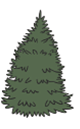 KnowledgeI can identify and name a variety of common wild and garden plants, including deciduous and evergreen trees. I can identify and describe the basic structure of a variety of common flowering plants, including treesI can observe changes across the four seasons.I can observe and describe weather associated with the seasons and how day length varies.SkillsI can ask simple questions and recognise that they can be answered in different ways.I can identify and classify.I can use my observations and ideas to suggest answers to questions.I can gather and record data to help me answer questions.KnowledgeI can identify and name a variety of common wild and garden plants, including deciduous and evergreen trees. I can identify and describe the basic structure of a variety of common flowering plants, including treesI can observe changes across the four seasons.I can observe and describe weather associated with the seasons and how day length varies.SkillsI can ask simple questions and recognise that they can be answered in different ways.I can identify and classify.I can use my observations and ideas to suggest answers to questions.I can gather and record data to help me answer questions.Key knowledgeKey knowledgeKey knowledgeKey knowledge